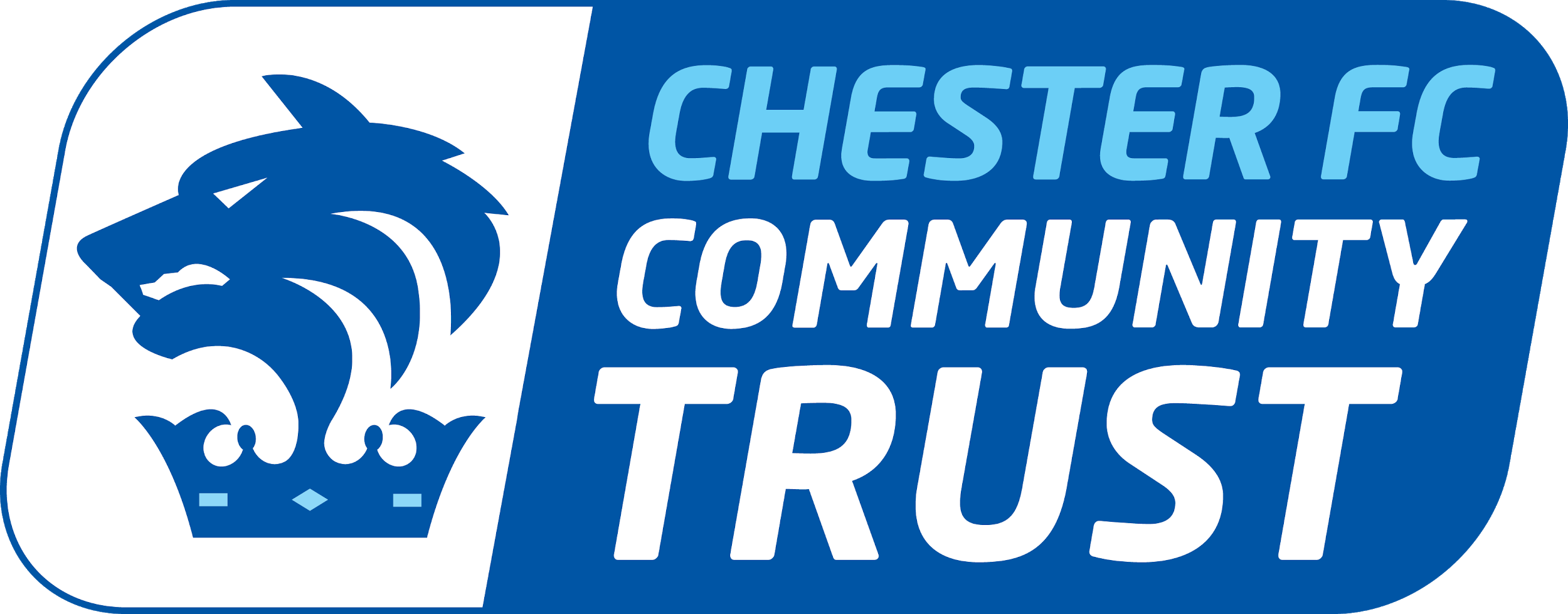 Junior Reporter Competition Entry FormMy Match ReportYour NameYour AgeResponsible AdultContact Email AddressContact Phone NumberHome TeamAway TeamDateVenueFinal ScoreMan of the MatchGoalscorersHeadlineMatch ReportMatch ReportMatch ReportMatch Report